Určenie úhrady za sociálne službyÚčel smernice Tento dokument popisuje :A. určenie úhrady za služby, ktoré sú poskytované fyzickej osobe odkázanej na pomoc inej fyzickej osoby a pre fyzické osoby, ktoré dovŕšili dôchodkový vek v Centre sociálnych služieb Kamence a to :                  - zariadenie pre seniorov- domov sociálnych služieb- špecializované zariadenieB. určenie úhrady za podpornú sociálnu službu jedáleň, v ktorej sa poskytuje stravovanie fyzickej osobe, ktorá :nemá zabezpečené nevyhnutné podmienky na uspokojovanie základných životných potriebmá ťažké zdravotné postihnutie alebo nepriaznivý zdravotný stav, alebodovŕšila dôchodkový vek1.2. Sumu úhrady za sociálnu službu tvorí suma úhrady za : - odborné činnosti - obslužné činnosti - ďalšie činnosti ustanovené v zákone o sociálnych službách č. 448/2008 Z. z. a v platnom VZN Žilinského samosprávneho kraja - iné činnosti podľa tejto internej smernice    Rozsah platnostiTento dokument platí pre všetkých interných aj externých pracovníkov prevádzky.Pojmy a skratkyInterná dokumentácia je dokumentácia, vytvorená organizáciou, potrebná pre výkon jej činností. Externá dokumentácia je dokumentácia vytvorená iným subjektom, ktorá sa nachádza v organizácii, v súvislosti s jej činnosťami a procesmi.Smernica je dokument, ktorý detailne opisuje systém úhrady za sociálne služby poskytované v Centre sociálnych služieb Kamence .Dokument postupu je dokument, ktorý komplexne popisuje postup realizácie konkrétnej časti služby alebo obsluhy zariadenia alebo odbornej činnosti. Obvyklým dokumentom postupu je Proces, Návod na obsluhu alebo Receptúra. Dokument odborného postupu je dokument, ktorý komplexne popisuje zásady a postup realizácie odbornej činnosti v zmysle zákona o sociálnych službách, najmä metódy, postupy a techniky sociálnej práce, ošetrovateľstva a ostatných odborných činností v zmysle zákona. Obvyklým dokumentom odborného postupu je Metodika. Validácia dokumentu je posúdenie platnosti jeho ustanovení a nemusí mať za následok zmenu obsahu alebo formátu dokumentu.Revízia dokumentu je úprava dokumentu, ktorá má za následok zmenu jeho obsahu alebo formátu a výmenu dotknutej strany resp. stiahnutie starého a vydanie nového dokumentu.Písomnosti sú všetky písomné podania ako listy, podnety, námietky, faktúry, štatistické výkazy, správy, ponuky a pod., došlé do prevádzky od iných fyzických alebo právnických osôb.Skratky sú definované v dokumente, v ktorom sa používajú. Použité skratky :     CSS                                 Centrum sociálnych služieb    ŽSK                                 Žilinský samosprávny kraj    VZN                                Všeobecne záväzné nariadenieZodpovednosťZa spracovanie, pripomienkovanie, vydanie, zmenové konanie, archiváciu a likvidáciu tohto dokumentu je zodpovedný spracovateľ a manažér kvality. Za jeho schválenie a oboznámenie zamestnancov organizácie s jeho obsahom je zodpovedný riaditeľ.Každý zamestnanec, ktorý zistí v tejto smernici chybu, je povinný o nej informovať vlastníka procesu a manažéra kvality.Druhy poskytovaných sociálnych služieb :Zariadenie pre seniorovV zariadení pre seniorov sa poskytuje sociálna služba fyzickej osobe, ktorá dovŕšila dôchodkový vek a je odkázaná na pomoc inej fyzickej osoby a jej stupeň odkázanosti je najmenej IV. podľa prílohy č. 3, alebo fyzickej osobe ktorá dovŕšila dôchodkový vek a poskytovanie sociálnej služby v tomto zariadení potrebujú z iných vážnych dôvodov.Domov sociálnych služiebV domove sociálnych služieb sa poskytuje sociálna služba fyzickej osobe, ktorá je odkázaná na pomoc inej fyzickej osoby a jej stupeň odkázanosti je najmenej V.,  podľa prílohy č. 3, alebo je fyzická osoba nevidiaca alebo prakticky nevidiaca a jej stupeň odkázanosti je najmenej III., podľa prílohy č. 3.Špecializované zariadenieV špecializovanom zariadení a poskytuje sociálna služba fyzickej osobe, ktorá je odkázaná na pomoc inej fyzickej osoby, jej stupeň odkázanosti je najmenej V. podľa prílohy č. 3 a má zdravotné postihnutie, ktorým je najmä Parkinsonova choroba, Alzheimerova choroba, pervazívna vývinová porucha, skleróza multiplex, schizofrénia, demencia rôzneho typu etiológie, hluchoslepota, AIDS alebo organický psychosyndróm ťažkého stupňa.Jedáleň Podporná služba v jedálni poskytuje stravovanie osobe, ktorá nemá zabezpečené nevyhnutné podmienky na uspokojovanie základných životných potrieb alebo má ťažké zdravotné postihnutie alebo nepriaznivý zdravotný stav, alebo dovŕšila dôchodkový vek.Vykonávané činnostiCentrum sociálnych služieb vykonáva pre zariadenie pre seniorov, domov sociálnych služieb a špecializované zariadenie tieto služby : Odborné činnosti: -  pomoc pri odkázanosti na pomoc inej fyzickej osoby,-  základné  sociálne poradenstvo, -  sociálna rehabilitácia, -  ošetrovateľská starostlivosť v zariadení,-  rozvoj pracovných zručností.Obslužné činnosti: ubytovanie, stravovanie, upratovanie, pranie, žehlenie a údržba bielizne a šatstva.Ďalšie činnosti : 1) utváranie podmienok na : - prípravu stravy ( izby s vlastnou kuchynkou), - úschovu cenných vecí, 2) poskytovanie:- osobného vybavenia,- nevyhnutného ošatenia a obuvi,3) donáška stravy na izbu klienta zariadenia4) zabezpečenie záujmovej činnostiIné činnosti:sprievod na vybavovanie osobných záležitosti (akútne odborné lekárske vyšetrenia, ak je klient odkázaný na poskytnutie v posudku o odkázanosti na sociálnu službu),terapie: v zmysle individuálneho plánovania, ktorého súčasťou je sociálna rehabilitácia   nákupy a vedenie výdavkov za lieky,  inkontinenčné  pomôcky a iný ošetrovateľský materiál, zdravotnej kozmetiky, nákup a vedenie výdavkov základných  potravín a iného základného spotrebného tovaru, ak nezabezpečujú rodinní príslušníci, zabezpečovanie zdravotníckych a kompenzačných pomôcok, označovanie osobnej bielizne menovkou  pre účel prania, žehlenia a údržby, nadštandardné služby: kadernícke, pedikúra, odborné masážne služby, taxi služby.Suma úhrady v zariadení pre seniorov, domove sociálnych služieb a špecializovanom zariadení7.1 Odborné činnosti 7.1.1 Suma úhrady za pomoc pri odkázanosti na deň na prijímateľa sociálnej služby :Celoročná pobytová forma :Tabuľka č.1: suma úhrady za pomoc pri odkázanosti na deň na prijímateľa sociálnej služby:7.1.2  Suma úhrady za poradenstvo 0 €7.1.3 Suma úhrady za sociálnu rehabilitáciu 0 €7.1.4 Suma úhrady za ošetrovateľskú starostlivosť 0 €7.1.5 Suma úhrady za rozvoj pracovných zručností 0 €7.2 Obslužné činnosti 7.2.1 Suma úhrady za ubytovanie Ubytovaním sa rozumie poskytovanie bývania v obytnej miestnosti alebo jej časti s príslušenstvom, užívanie spoločných priestorov a poskytovanie vecných plnení spojených s ubytovaním .Miestnosť, ktorú prijímateľ sociálnej služby užíva má svoje vybavenie – stále lôžko, spoločný stôl, stoličku  pre každého ubytovaného, dvojdielnu skriňu, odkladací priestor na lôžkoviny, nádobu na odpadky, zrkadlo, na každé lôžko nočný stolík, nočnú lampu, matrac alebo podložku z hygienicky neškodného materiálu, plachtu, podušku a obliečku, prikrývku a obliečku.Príslušenstvom obytnej miestnosti je predsieň, WC, kuchyňa alebo kuchynský kút, kúpeľňa, kúpeľňový kút alebo sprchovací kút, ak sú k obytnej miestnosti priamo priľahlé.Spoločnými priestormi sú: spoločenská miestnosť, jedáleň, chodba, schodište.Vecné plnenia spojené s bývaním sú: vykurovanie, dodávka teplej vody, upratovanie spoločných priestorov, užívanie výťahu, dodávka elektrickej energie, dodávka plynu, dodávka vody, odvádzanie odpadových vôd, osvetlenie, kontrola a čistenie komína, odvoz odpadu, odvoz splaškov, čistenie žúmp, revízie strojných zariadení, údržba interiéru obytných miestností a spoločných priestorov, údržba a oprava prevádzkového zariadenia obytných miestností, údržba vybavenia príslušenstva obytných miestností a vybavenia spoločných priestorov, prevádzkových strojov a zariadení, revízie hasiacich prístrojov, elektroinštalácie, výťahov, poistenie budov.Suma úhrady za ubytovanie na deň pre prijímateľa sociálnych služieb sa určí ako súčin dennej sadzby za užívanie 1m² podlahovej plochy obytnej miestnosti a príslušenstva obytnej miestnosti a veľkosti podlahovej plochy obytnej miestnosti, ktoré prijímateľ sociálnej služby užíva. Veľkosť podlahovej plochy obytnej miestnosti a podlahovej plochy príslušenstva obytnej miestnosti (spoločné priestory) sa určí tak, že veľkosť podlahovej plochy obytnej miestnosti sa vydelí počtom prijímateľov sociálnej služby, ktorí túto podlahovú plochu užívajú. Úhrada za ubytovanie sa znižuje, ak je obytná miestnosť vybavená meracím zariadením na meranie elektrickej energie alebo odberu vody.Úhradu za ubytovanie poskytovateľ Centrum sociálnych služieb Kamence, v ktorom sa poskytuje sociálna služba celoročnou pobytovou formou zníži, ak je obytná miestnosť vybavená meracím zariadením na meranie odberu elektrickej energie o sumu 0,2323 €  na deň a jedného prijímateľa.Tabuľka č.2:  suma úhrady dennej sadzby za užívanie 1 m² podlahovej plochy na prijímateľa sociálnej služby:      Tabuľka č.3: zvýšenie úhrady za ubytovanie na deň na prijímateľa sociálnej služby: 7.2.2 Suma úhrady za stravovanie Stravovanie je poskytovanie stravy v súlade so zásadami zdravej výživy a s prihliadnutím na vek a zdravotný stav fyzických osôb podľa stravných jednotiek.Výšku stravnej jednotky tvoria náklady na suroviny. Suma úhrady za stravovanie sa určí ako súčet nákladov na suroviny a režijných nákladov na prípravu stravy na deň a prijímateľa sociálnej služby.Za celodenné stravovanie pri racionálnej a výživnej strave je považované odobratie jedál ako sú: raňajky, obed, večera a dve vedľajšie jedlá. Za celodenné stravovanie pri diabetickej diéte,  sa považuje: raňajky, obed, večera a tri vedľajšie jedlá .Stravovanie v Centre sociálnych služieb Kamence sa poskytuje prijímateľom sociálnych služieb. Okrem nich sa môže poskytovať aj fyzickej osobe, ktorá má ťažké  zdravotné postihnutie, alebo nepriaznivý zdravotný stav, ale aj osobe, ktorá dovŕšila dôchodkový vek. Na tieto fyzické osoby sa ostatné ustanovenia právnych predpisov, ktoré sa dotýkajú prijímateľov sociálnych služieb, nevzťahujú.Suma úhrady za stravovanie sa zvyšuje na prijímateľa sociálnej služby, ktorému sa poskytuje diabetická diéta a výživná diéte.Tabuľky č. 4: denná suma úhrady za stravovanie prijímateľov sociálnej služby s presným uvedením podielu surovín a režijných nákladov v tabuľkách nižšie:Racionálna strava celodennáDiabetickú strava celodennáVýživná strava  celodenná Centrum sociálnych služieb Kamence, Štúrova 1210/61 Kysucké Nové Mesto poskytuje prijímateľom sociálnych služieb celodennú stravu pre prijímateľov odoberajúcich celoročnú pobytovú sociálnu službu.7.2.3  Suma úhrady za upratovanie, pranie, žehlenie a údržba bielizne a šatstva .Tabuľka č.5:  suma úhrady za poskytovanie upratovania, prania, žehlenia a údržby bielizne a šatstva na deň prijímateľa sociálnej služby:Upratovanie sa vykonáva 2 x denne. Pri nadmernom znečistení izby a príslušenstva vzniknutého nepriaznivým zdravotným stavom prijímateľa sociálnej služby, sa upratovanie vykonáva podľa potreby z vlastných čistiacich a dezinfekčných prostriedkov prijímateľa sociálnej služby.7. 3 Ďalšie činnosti7.3.1 Utváranie podmienok na:7.3.1.1 Prípravu stravy ( izby s vlastnou kuchynkou )                                    0 €7.3.1.2 Utváranie podmienok na úschovu cenných vecí Úschova cenných vecí sa riadi platnou Smernicou o úschove cenných vecí  Centra sociálnych služieb Kamence.Tabuľka č.6: úhrada za úschovu cenných vecí prijímateľa sociálnych služieb:Prijímateľovi sociálnej služby, ktorému boli vytvorené podmienky na úschovu cenných vecí, bude účtovaná úhrada podľa skutočného počtu, počas ktorých sa tieto činnosti poskytovali.7.3.2 Poskytovanie 7.3.2.1 Osobného vybavenia Za osobné vybavenie sa považuje šatstvo, obuv, hygienické potreby a iné veci osobnej potreby. Poskytuje sa prijímateľovi sociálnej služby, ktorému sa poskytuje celoročná pobytová sociálna služba a to v prípade, ak si nedokáže osobné vybavenie zabezpečiť sám. Prijímateľ sociálnej služby  zaplatí poskytovateľovi sociálnej služby za poskytnutie osobného vybavenia vo výške kúpnej ceny osobného vybavenia, najneskôr do konca nasledujúceho mesiaca. 7.3.2.2 Nevyhnutného ošatenia a obuviNevyhnutné ošatenie a obuv sa poskytuje fyzickej osobe, ktorá si nevie alebo nemôže zabezpečiť nevyhnutné ošatenie a obuv v rozsahu potrebnom na zachovanie ľudskej dôstojnosti. Za nevyhnutné ošatenie a obuv sa považuje aj použité ošatenie a obuv. 7.3.3 Donáška stravy na izbu klienta zariadenia – suma úhrady 0 €7.3.4 Zabezpečenie záujmovej činnosti- suma úhrady 0 €8. Jednorazová úhrada za sociálnu službu :Prijímateľ sociálnej služby je povinný zaplatiť poskytovateľovi sociálnej služby jednorazovú úhradu za výmenu posteľnej bielizne, poskytnutie osobnej hygieny alebo upratovanie častejšie ako je stanovené osobitným predpisom, v prípadoch ku ktorým došlo v priamej súvislosti s požitím  napr. alkoholického nápoja, omamnej látky alebo drogy a podobne. Prijímateľ sociálnej služby je povinný zaplatiť úhradu za uvedené činnosti do 15. dňa nasledujúceho mesiaca.Tabuľka č.7: jednorazová úhrada za sociálnu službu v dôsledku nedôstojného spôsobu života prijímateľa sociálnej služby:9. Suma úhrady za podpornú službu – jedáleň. Tabuľky č. 8 /1/2/3/: suma úhrady stravy na deň pre prijímateľa sociálnej služby v jedálni Obed  racionálna stravaObed  diabetická strava Obed  výživná  strava10. Ekonomicky oprávnené náklady za rok 2023 na 1 prijímateľa sociálnej služby na 1 mesiac podľa § 72 odst. 5 zákona č. 448/2018 o sociálnych službách za rok 2023.Tabuľky č. 9 ekonomicky oprávnené náklady za rok 2023Ak prijímateľ sociálnej služby, ktorý platí úhradu za poskytované sociálne služby vo výške ekonomicky oprávnených nákladov je neprítomný v zariadení z dôvodu dovolenky, pobytu v nemocnici, liečebného pobytu, alebo iného dôvodu, tak sa jeho denná úhrada za pobyt vypočíta ako denná sadzba za ubytovanie ak jeho miesto nie je dočasne obsadené inou osobou a zvyšná časť denných ekonomicky oprávnených nákladov je vrátenou časťou úhrady pri vyúčtovaní poskytovaných sociálnych služieb k 15. dňu v nasledujúcom mesiaci.11. Iné činnosti, ktoré poskytovateľ sociálnych služieb poskytuje Tieto činnosti sú podľa § 15 odst. 3 Zákona o sociálnych službách poskytované Centrom sociálnych služieb Kamence pre prijímateľov sociálnych služieb na základe „ Zmluvy o vykonávaní inej činnosti a úhrade za ňu“ s cieľom zvyšovať kvalitu poskytovaných služieb, za predpokladu, že sa na ich poskytovaní prijímateľ s poskytovateľom dohodli. Vzor Zmluvy je prílohou tejto Smernice. Úhrada za iné činnosti je splatná pri platení úhrady za sociálne služby za mesiac, v ktorom sa činnosti vykonali. Úhrada za označovanie osobnej bielizne je za predošlí mesiac. 11.1. Označovanie osobnej bielizne strojovou technológiou Tabuľka č. 10: suma úhrady za označovanie bielizne12. Spôsob platenia úhrady za sociálnu službu :Prijímateľ sociálnej služby je povinný podľa platného VZN Žilinského samosprávneho kraja o poskytovaní sociálnych služieb v zariadeniach sociálnych služieb zriadených Žilinským samosprávnym krajom, o určení sumy úhrady za sociálne služby, spôsob ich určenia a platenia, platiť úhradu za sociálnu službu v sume určenej poskytovateľom sociálnej služby, ak zákon č. 448/2008 Z. z. o sociálnych službách a o zmene a doplnení zákona               č. 455/1991 Zb.  o živnostenskom podnikaní / živnostenský zákon / v znení neskorších predpisov neustanovuje inak.Prijímateľ sociálnej služby je povinný platiť úhradu podľa svojho príjmu a majetku, ak tak ustanovuje zákon o sociálnych službách. Príjem a majetok sa posudzuje podľa zákona č. 447/2008 Z .z. o peňažných príspevkoch na kompenzáciu ťažkého zdravotného postihnutia a o zmene a doplnení niektorých zákonov.Sumu úhrady za sociálnu službu tvorí suma za odborné, obslužné činnosti a ďalšie činnosti, ktoré je poskytovateľ sociálnej služby povinný vykonávať, zabezpečovať vykonávanie týchto činností alebo utvárať podmienky na ich vykonávanie v rozsahu ustanovenom zákonom o sociálnych službách.Prijímateľ sociálnej služby platí poskytovateľovi sociálnej služby úhradu za iné činnosti, ak sa vzájomne dohodli na ich poskytovaní podľa osobitnej „ Zmluvy o vykonávaní inej činnosti a úhrade za ňu “.Úhrada za sociálnu službu v kalendárnom mesiaci na prijímateľa sociálnej služby sa určuje pri poskytovaní sociálnej služby ako násobok počtu dní príslušného mesiaca, v ktorom bola sociálna služba poskytnutá a dennej sadzby za odborné, obslužné činnosti a ďalšie činnosti.Prijímateľ sociálnej služby je povinný uhrádzať poskytovateľovi sociálnej služby mesačnú úhradu do konca príslušného kalendárneho mesiaca, v ktorom sa sociálna služba poskytuje, a to platbou v hotovosti do pokladne poskytovateľa sociálnej služby alebo bezhotovostne na účet poskytovateľa sociálnej služby. Prijímateľ sociálnej služby neplatí úhradu za odborné, obslužné činnosti a ďalšie činnosti v čase jeho neprítomnosti, okrem úhrady za ubytovanie a úschove cenných vecí, ak voľné miesto nie je na prechodný čas obsadené inou fyzickou osobou a prijímateľ sociálnej služby a poskytovateľ sociálnej služby sa nedohodnú inak.13. Prerušenie poskytovania sociálnej služby v Centre sociálnych služieb Kamence:Za prerušenie poskytovania sociálnej služby v CSS Kamence Kysucké Nové Mesto sa považuje v súlade s platným  VZN Žilinského samosprávneho kraja :a/ poskytovanie zdravotnej starostlivosti v zdravotníckom zariadení  /nemocnica, kúpeľná liečba.../b/ dovolenkac/ z iného vážneho dôvodu 14. Súvisiace dokumenty14.1 ExternéZbierka zákonov NR SRZákon č. 40/1964 Zb. Občianskeho zákonníka v znení neskorších prepisovZákon č. 448/2008 Z. z. o sociálnych službách a o zmene a doplnení zákona č. 455/1991 Zb. o živnostenskom podnikaní (živnostenský zákon) v znení neskorších predpisov Platné Všeobecne záväzne nariadenie Žilinského samosprávneho kraja o poskytovaní sociálnych služieb v zariadeniach sociálnych služieb zriadených ŽSK, o určení sumy úhrady za sociálne služby, spôsob ich určenia a platenia14.2 InternéPríručka kvalityPríručka implementácie podmienok kvalityRegistratúrny poriadok14.3 Archivovanie dokumentácieVýtlačok č.1 tohto dokumentu sa archivuje v organizácii 10 rokov po skončení jeho platnosti.PrílohyPríloha č. 1 Žiadosť o poskytovanie podpornej služby jedáleňPríloha č. 2 Zmluva o poskytovaní sociálnej služby – jedáleňPríloha č. 3 Pripomienkové konanie k dokumentu Príloha č. 4 Oboznámenie pracovníkov s dokumentom Príloha č. 5 Zmenový list [formulár]Príloha č. 6 Evidencia zmenových listovRozdeľovník                                                                                                                                             Príloha č.11 Príslušný údaj označiť krížikomZOZNAM  PRÍLOH:○  súhlas so spracovaním osobných údajov v zmysle zákona číslo 18/2018 Z. z. o ochrane       osobných údajov○   posledné rozhodnutie o výške dôchodku zo Sociálnej poisťovne alebo potvrdenie o       dôchodku○   ak potrebuje žiadateľ diétne stravovanie aj potvrdenie lekára o priznanej diéte○   doklad preukazujúci skutočnosť zbavenia spôsobilosti na právne úkony a doklad       o ustanovení opatrovníka, ak je žiadateľ pozbavený spôsobilosti na právne úkony                                                                                                                                          Príloha č. 2 ( vzor pre podpornú službu jedáleň)Zmluva o poskytovaní sociálnej služby – jedáleňčíslo ........................   uzatvorená v zmysle § 74 zákona č. 448/2008 Z. z. o sociálnych službách a o zmene a doplnení zákona č. 455/1991 Zb. o živnostenskom podnikaní (živnostenský zákon) v znení neskorších predpisov a v súlade s platnou vnútornou smernicouI.Zmluvné stranyPoskytovateľ sociálnej služby: Názov: Centrum sociálnych služieb KamenceSídlo:   Kysucké Nové Mesto, Štúrova 1210/61Zastúpený: IČI:   00632511DIČ: 2020558067Bankové spojenie: Štátna pokladnicaČíslo účtu:7000480800/8180, SK 3681800000007000480800(ďalej len poskytovateľ)Prijímateľ sociálnej služby:Meno a priezvisko: Dátum narodenia:   Rodné číslo:  Číslo dokladu totožnosti: Adresa trvalého pobytu: (ďalej len prijímateľ)II.Predmet zmluvyPredmetom zmluvy je úprava vzájomných práva a povinností zmluvných strán v zmysle zákona o sociálnych službách. Poskytovateľ sa podľa tejto zmluvy zaväzuje prijímateľovi poskytovať sociálnu službu: stravovanie v jedálni. Prijímateľ sa zaväzuje prijať sociálnu službu: stravovanie v jedálni a platiť úhradu za odobratú stravu:  obedy.Pre účely zmluvy sa za prijímateľa sociálnej služby stravovania v jedálni považuje fyzická osoba, ktorá nemá zabezpečené nevyhnutné podmienky na uspokojovanie základných životných potrieb, fyzická osoba má ťažké zdravotné postihnutie alebo nepriaznivý zdravotný stav alebo dovŕšila dôchodkový vek.III.Druh poskytovanej sociálnej službyPoskytovateľ sa zaväzuje poskytovať sociálnu službu, ktorou je :Druh: Jedáleň (stravovanie)IV.Vecný rozsah a forma poskytovanej sociálnej službyPoskytovateľ poskytuje sociálnu službu v jedálni: poskytovanie stravovania: obed v súlade so zásadami zdravej výživy a s prihliadaním na vek a zdravotný stav prijímateľov sociálnej služby: stravná jednotka je:a) racionálna stravab) diabetický obedc) výživná strava Poskytovateľ sociálnej služby stravovanie v jedálni  bude pripravovať a vydávať  stravnú jednotku , ktorá pozostáva z jednej polievky  a hlavného jedla na základe týždenného jedálneho lístka podľa výberu prijímateľa sociálnej služby. Stravná jednotka predstavuje jeden obed pre prijímateľa sociálnej služby.V.Miesto a čas poskytovania sociálnej službySociálna služba sa poskytuje  osobným odberom  v mieste sídla poskytovateľa : Štúrova  1210/61, Kysucké Nové Mesto. Čas: pracovné  dni, v sobotu, nedeľu vrátane sviatkov  v čase od   12.15 do 12:30 hod. Poskytovanie stravovania (obedov) sa vykonáva osobným odberom vo vlastnej prepravnej nádobe alebo priamou konzumáciou v jedálni poskytovateľa.Sociálna služba stravovanie v jedálni  sa poskytuje odo dňa ............ na dobu .................VI.Suma úhrady za sociálnu službu, spôsob jej určenia a spôsob jej plateniaPrijímateľ sociálnej služby platí úhradu za poskytnutú sociálnu službu stravovania v jedálni zo svojho príjmu.Celková hodnota stravnej jednoty: racionálnej stravy -  obedu je 3,78 Eurdiabetického obedu  je 4,11 Eur stravy -  obedu je 4,11 EurV prípade použitia jednorazového prepravného obalu na obed bude sa prijímateľovi sociálnej služby účtovať 0,35 €, ktoré bude prijímateľ sociálnej služby hradiť tak, že sa mu započítajú do celkovej úhrady za odobraté obedy.Hmotnosť surovín obedu v surovom stave je uvedená v jedálnom lístku.V cene stravnej jednotky obeda sú zahrnuté náklady na suroviny a režijné náklady na prípravu stravy.Poskytovateľ si uplatní nárok na úhradu zmluvne dohodnutej sumy mesačne podľa skutočne množstva objednanej a vydanej stravy za predchádzajúci kalendárny mesiac.Prijímateľ je povinný v lehote splatnosti najneskôr do 15. dňa nasledujúceho mesiaca po odbere obedov,  zaplatiť  úhradu za obedy osobne do pokladne poskytovateľa alebo bezhotovostne na účet poskytovateľa sociálnej službyPrijímateľ sociálnej služby neposkytuje preddavok ani zálohovú platbu počas celej doby trvania tejto zmluvy.Prijímateľ sociálnej služby si uplatňuje nárok na zľavu obeda, kde je povinný doložiť súhlas, že vyúčtovaná zľava za obed bude poukázaná na náš účet. VII.Práva  a povinnosti prijímateľa sociálnej službyPrijímateľ je povinný kontrolovať množstvo, kvalitu dodanej stravy ihneď pri jej preberaní a v prípade zistenia akýchkoľvek nedostatkov okamžite upozorniť poskytovateľa.VIII.Práva a povinnosti poskytovateľa sociálnej službyPoskytovateľ  je povinný vyhotoviť jedálny lístok  vždy v pondelok bežného týždňa na nasledujúci týždeň, pričom na jedálnom lístku bude uvedená gramáž: racionálnej stravy, diabetického obedu alebo výživnej stravy - obedu.Poskytovateľ garantuje prijímateľovi kvalitu a hygienickú nezávadnosť  stravy a dodržiavania podmienok pri príprave a dodaní stravy v súlade s platným zákonom o ochrane verejného zdravia, vyhlášky ministerstva zdravotníctva o zariadeniach spoločného stravovania.Poskytovateľ s zaväzuje vykonať s prihliadaním na okolnosti prípadu všetky opatrenia potrebné na odvrátenie škody alebo na jej zmiernenie.Poskytovateľ je povinný bez meškania informovať prijímateľa o vzniku akejkoľvek udalosti, ktorá bráni alebo sťažuje realizáciu dodania predmetu tejto zmluvy. Ak dôjde k zdržaniu termínu plnenia tejto zmluvy, je poskytovateľ povinný preukázať objektívne okolnosti, ktoré viedli k zdržaniu. Poskytovateľ nebude v omeškaní, ak predmet tejto zmluvy nemohol riadne a včas plniť pre okolnosti, ktoré vznikli v dôsledku ním nepredvídateľných a neodvrátiteľných skutočností mimoriadnej povahy, tzv. vyššia moc.XI.Záverečné ustanoveniaZmluvné strany zodpovedajú za škody spôsobené porušením zmluvných povinností v zmysle platných ustanovení Obchodného zákonníka. Zmluvná strana, ktorá spôsobila škodu druhej zmluvnej strane sa zbaví zodpovednosti, ak preukáže, že škoda bola spôsobená okolnosťami vylučujúcimi zodpovednosť. Zmluvu je možné vypovedať alebo zmeniť obojstranne odsúhlasenými a podpísanými dodatkamiZmluvné strany sa dohodli  na vypovedaní zmluvy, a to v prípade ak:poskytovateľ  poruší povinnosť zabezpečiť dodanie stravy v kvalite a množstve stanovenej prijímateľomposkytovateľ poruší pri príprave a dodaní stravy – obeda povinnosť zabezpečiť hygienicky nezávadnú stravu, alebo ak strava nezodpovedá podmienkam stanoveným v zákone o ochrane verejného zdravia, vyhlášky ministerstva o zariadeniach spoločného stravovania,poskytovateľ stratí spôsobilosť prevádzkovať uvedenú činnosť,prijímateľ je v omeškaní s úhradou za odobraté obedy viac ako 1 mesiac,prijímateľ znemožňuje vydanie predmetu tejto zmluvy.Vypovedanie zmluvy jednou stranou zmluvnou stranou musí byť oznámené druhej zmluvnej strane písomne a ak sa zmluvne strany nedohodnú na dátume vypovedania zmluvy, výpovedná lehota je 7 dní a začína plynúť dňom doručenia druhej strane.Táto zmluva je vyhotovená v dvoch rovnopisoch, pričom prijímateľ obdrží jedno vyhotovenie a poskytovateľ obdrží druhé vyhotovenie.Obidve zmluvné strany prehlasujú, že sa oboznámili s obsahom tejto zmluvy, že nebola dohodnutá v tiesni ani za inakšie nevýhodných podmienok a že ju uzavreli z vlastnej vôle, určite, vážne a zrozumiteľne.V Kysuckom Novom Meste dňa Za poskytovateľa:                                                                                   Za prijímateľa:                                                                                                                   Príloha č. 3Pripomienkové konanie k dokumentu                                                                                                                                                     Príloha č. 4Oboznámenie pracovníkov s dokumentomZáznam o oboznámení pracovníkovSvojím podpisom potvrdzujem, že dokument som preštudoval a vyhlasujem, že pri práci budem postupovať v súlade so zásadami uvedenými v tomto dokumente.Uvedomujem si následky, ktoré pre mňa vyplývajú z neplnenia si pracovných povinností, ktoré mi tento dokument ukladá.Z M E N O V Ý   L I S T                                                                                                  Príloha č. 5        Evidencia zmenových listov                                                                                           Príloha č. 6Verzia03Platná od01.02.2024Revízia05Platná od01.02.2024Počet výtlačkov04Registratúrna značkaAG_S.15Výtlačok číslo04Spis 00013/2024/CSS KAM-2Záznam 00083/2024VypracovalPosúdilSchválilMeno Mgr. Katarína KrasňanováMgr. Anna KocifajováPhDr. Lenka TaranováFunkciavedúca sociálneho úseku CSS Kamencemanažér kvality CSS Kamenceriaditeľka CSS Kamence Dátum01.02.202401.02.2024              01.02.2024PodpisVI. stupeň2,36 € V. stupeň1,97 €IV. stupeň1,25 €III. stupeň0,99 €II.  stupeň0,83 €                                    0,22 € za 1 m² podlahovej plochy0,25 € za 1 m² podlahovej plochy v miestnostiach s rehabilitačnými lôžkamia/ 0,49 €, ak podlahovú plochu obytnej miestnosti užíva jeden prijímateľ sociálnej služby          a na jedného  prijímateľa sociálnej služby pripadá viac ako 8 m² podlahovej plochyb/ 0,30 €, ak podlahovú plochu obytnej miestnosti užívajú dvaja a viac prijímateľov sociálnej služby a na jedného prijímateľa sociálnej služby pripadá viac ako 8 m² podlahovej plochyDruh poskytovanej stravyRaňajky €Desiata€Obed€Olovrant€Večera1€Večera2€Spolu€Racionálna1,130,863,780,862,83-9,46Výživná1,230,934,110,933,07-10,27Diabetická1,120,834,110,832,770,6110,27Druh poskytovanej stravy% podiel Zo sumy 4,51€surovinyrežijnenákladyCena celkom suroviny + réžiaRaňajky12 %0,540,591,13Desiata 9%0,410,450,86Obed40%1,801,983,78Olovrant 9 %0,410,450,86Večera30%1,351,482,83Spolu  100 %4,514,959,46 €Druh poskytovanej stravy% podielZo sumy 5,32 €surovinyrežijnenákladyCena celkomSuroviny+ réžiaRaňajky11 %0,580,541,12Desiata 8%0,430,400,83Obed40%2,131,984,11Olovrant 8%0,430,400,83Večera27%1,431,342,772.večera 6 %0,320,290,61Spolu   100 %5,324,95   10,27 €% podielZo sumy 5,32€surovinyrežijnenákladyCena celkomSuroviny + réžiaRaňajky12 %0,640,591,23Desiata 9%0,480,450,93Obed40%2,131,984,11Olovrant 9%0,480,450,93Večera30%1,591,483,07Spolu   100 %5,324,95   10,27 €1,30 €Úschova cenných vecíSuma na deňVkladná knižka / finančná hotovosť / iné cenné veci0,05 €Druh zvýšenej starostlivostiSuma za výkon €1.dvíhanie prijímateľa sociálnej služby dôsledku pádu z opitosti30,002. sprievod prijímateľa sociálnej služby na ošetrenie do zdravotníckeho zariadenia v dôsledku opitosti30,003. výmena posteľnej bielizne v dôsledku opitosti30,004. vykonávanie osobnej hygieny v dôsledku opitosti30,005. prezliekanie prijímateľa sociálnej služby v dôsledku opitosti30,006. rušenie pokoja v dôsledku opitosti30,007. pomoc pri presune na lôžko v dôsledku opitosti30,008. upratovanie v dôsledku opitosti30,00ošetrenie drobného poranenia spôsobeného pod vplyvom alkoholu, omamných látok a pod.30,0010. privolanie rýchlej zdravotníckej pomoci v dôsledku opitosti30,00Surovinové nákladyRežijné nákladyCena celkom za obed1,80 €1,98 €3,78€Surovinové nákladyRežijné nákladyCena celkom za obed2,13 €1,98 €4,11€Surovinové nákladyRežijné nákladyCena celkom za obed2,13 €1,98 €4,11€Druh službyPrevádzka ŠtúrovaPrevádzka LitovelskáZariadenie pre seniorov               1 259,53 €-Domov sociálnych služieb               1 340,79 €1 481,12 €       Špecializované zariadenie                1 462,68 €1 541,58 € Úhrada za označenie osobnej bielizne klientom zariadenia pre účel prania, žehlenia a údržby za účelom nezamieňania osobnej bielizne1 ks 0,50 €VýtlačokMiestoDátum prevzatiaPodpisOriginál č. 1Manažér kvality01.02.2024Originál č. 2Riaditeľka CSS Kamence01.02.2024Originál č. 3Pracovisko Litovelská01.02.2024Originál č. 4Sociálny úsek Štúrova01.02.2024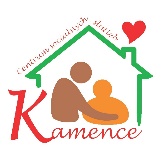 Centrum sociálnych služieb KamenceŠtúrova 1210/61  024 04 Kysucké Nové MestoŽiadosť o poskytovanie               podpornej sociálnej služby                JEDÁLEŇ             POSKYTOVANIE           jedného hlavného jedla denne (obed)Centrum sociálnych služieb KamenceŠtúrova 1210/61  024 04 Kysucké Nové MestoŽiadosť o poskytovanie               podpornej sociálnej služby                JEDÁLEŇ             POSKYTOVANIE           jedného hlavného jedla denne (obed)Centrum sociálnych služieb KamenceŠtúrova 1210/61  024 04 Kysucké Nové MestoŽiadosť o poskytovanie               podpornej sociálnej služby                JEDÁLEŇ             POSKYTOVANIE           jedného hlavného jedla denne (obed)Centrum sociálnych služieb KamenceŠtúrova 1210/61  024 04 Kysucké Nové MestoŽiadosť o poskytovanie               podpornej sociálnej služby                JEDÁLEŇ             POSKYTOVANIE           jedného hlavného jedla denne (obed)Centrum sociálnych služieb KamenceŠtúrova 1210/61  024 04 Kysucké Nové MestoŽiadosť o poskytovanie               podpornej sociálnej služby                JEDÁLEŇ             POSKYTOVANIE           jedného hlavného jedla denne (obed)Centrum sociálnych služieb KamenceŠtúrova 1210/61  024 04 Kysucké Nové MestoŽiadosť o poskytovanie               podpornej sociálnej služby                JEDÁLEŇ             POSKYTOVANIE           jedného hlavného jedla denne (obed)Centrum sociálnych služieb KamenceŠtúrova 1210/61  024 04 Kysucké Nové MestoŽiadosť o poskytovanie               podpornej sociálnej služby                JEDÁLEŇ             POSKYTOVANIE           jedného hlavného jedla denne (obed)Centrum sociálnych služieb KamenceŠtúrova 1210/61  024 04 Kysucké Nové MestoŽiadosť o poskytovanie               podpornej sociálnej služby                JEDÁLEŇ             POSKYTOVANIE           jedného hlavného jedla denne (obed)Došlo do CSS KamenceDošlo do CSS KamenceDošlo do CSS KamenceDošlo do CSS KamenceDošlo do CSS KamenceDošlo do CSS KamenceDošlo do CSS KamenceDošlo do CSS KamenceDošlo do CSS KamenceDošlo do CSS KamenceDošlo do CSS KamenceDošlo do CSS KamenceDošlo do CSS KamenceDošlo do CSS KamenceDošlo do CSS KamenceDošlo do CSS KamenceŽIADATEĽ:     ŽIADATEĽ:     ŽIADATEĽ:     ŽIADATEĽ:     ŽIADATEĽ:     ŽIADATEĽ:     ŽIADATEĽ:     ŽIADATEĽ:     ŽIADATEĽ:     ŽIADATEĽ:     ŽIADATEĽ:     ŽIADATEĽ:     ŽIADATEĽ:     ŽIADATEĽ:     ŽIADATEĽ:     ŽIADATEĽ:     ŽIADATEĽ:     ŽIADATEĽ:     ŽIADATEĽ:     ŽIADATEĽ:     ŽIADATEĽ:     ŽIADATEĽ:     ŽIADATEĽ:     ŽIADATEĽ:     Meno a priezvisko:Meno a priezvisko:Meno a priezvisko:Meno a priezvisko:Meno a priezvisko:Meno a priezvisko:Meno a priezvisko:Meno a priezvisko:Meno a priezvisko:Meno a priezvisko:Meno a priezvisko:Meno a priezvisko:Meno a priezvisko:Meno a priezvisko:Meno a priezvisko:Meno a priezvisko:Meno a priezvisko:Meno a priezvisko:Meno a priezvisko:Meno a priezvisko:Meno a priezvisko:Meno a priezvisko:Meno a priezvisko:Meno a priezvisko:Dátum narodenia:   Dátum narodenia:   Dátum narodenia:   Dátum narodenia:   Dátum narodenia:   Dátum narodenia:   Miesto narodenia:  Miesto narodenia:  Miesto narodenia:  Miesto narodenia:  Miesto narodenia:  Miesto narodenia:  Miesto narodenia:  Miesto narodenia:  Miesto narodenia:  Miesto narodenia:  Miesto narodenia:  Miesto narodenia:  Miesto narodenia:  Miesto narodenia:  Miesto narodenia:  Miesto narodenia:  Miesto narodenia:  Miesto narodenia:  Rodné číslo:            Rodné číslo:            Rodné číslo:            Rodné číslo:            Rodné číslo:            Rodné číslo:            Číslo OP: Číslo OP: Číslo OP: Číslo OP: Číslo OP: Číslo OP: Číslo OP: Číslo OP: Číslo OP: Číslo OP: Číslo OP: Číslo OP: Číslo OP: Číslo OP: Číslo OP: Číslo OP: Číslo OP: Číslo OP: Adresa trvalého pobytu: Adresa trvalého pobytu: Adresa trvalého pobytu: Adresa trvalého pobytu: Adresa trvalého pobytu: Adresa trvalého pobytu: Adresa trvalého pobytu: Adresa trvalého pobytu: Adresa trvalého pobytu: Adresa trvalého pobytu: Adresa trvalého pobytu: Adresa trvalého pobytu: Adresa trvalého pobytu: Adresa trvalého pobytu: Adresa trvalého pobytu: Adresa trvalého pobytu: Adresa trvalého pobytu: Adresa trvalého pobytu: Adresa trvalého pobytu: Adresa trvalého pobytu: Adresa trvalého pobytu: Adresa trvalého pobytu: Adresa trvalého pobytu: Adresa trvalého pobytu: PSČPSČPSČMiesto odoberania stravy:Miesto odoberania stravy:Miesto odoberania stravy:Miesto odoberania stravy:Miesto odoberania stravy:Miesto odoberania stravy:Miesto odoberania stravy:Miesto odoberania stravy:Miesto odoberania stravy:Miesto odoberania stravy:Miesto odoberania stravy:Miesto odoberania stravy:Miesto odoberania stravy:Miesto odoberania stravy:Miesto odoberania stravy:Miesto odoberania stravy:Miesto odoberania stravy:Miesto odoberania stravy:Miesto odoberania stravy:Miesto odoberania stravy:Miesto odoberania stravy:Miesto odoberania stravy:Miesto odoberania stravy:Miesto odoberania stravy:PSČPSČPSČTelefón: Telefón: Telefón: Telefón: Telefón: e-mail: e-mail: e-mail: e-mail: e-mail: e-mail: e-mail: e-mail: e-mail: e-mail: e-mail: e-mail: e-mail: e-mail: e-mail: e-mail: e-mail: e-mail: e-mail: Adresa pre zasielanie korešpondencie(vyplniť v prípade, že sa nezhoduje s adresou trvalého bydliska):Adresa pre zasielanie korešpondencie(vyplniť v prípade, že sa nezhoduje s adresou trvalého bydliska):Adresa pre zasielanie korešpondencie(vyplniť v prípade, že sa nezhoduje s adresou trvalého bydliska):Adresa pre zasielanie korešpondencie(vyplniť v prípade, že sa nezhoduje s adresou trvalého bydliska):Adresa pre zasielanie korešpondencie(vyplniť v prípade, že sa nezhoduje s adresou trvalého bydliska):Adresa pre zasielanie korešpondencie(vyplniť v prípade, že sa nezhoduje s adresou trvalého bydliska):Adresa pre zasielanie korešpondencie(vyplniť v prípade, že sa nezhoduje s adresou trvalého bydliska):Adresa pre zasielanie korešpondencie(vyplniť v prípade, že sa nezhoduje s adresou trvalého bydliska):Adresa pre zasielanie korešpondencie(vyplniť v prípade, že sa nezhoduje s adresou trvalého bydliska):Adresa pre zasielanie korešpondencie(vyplniť v prípade, že sa nezhoduje s adresou trvalého bydliska):Adresa pre zasielanie korešpondencie(vyplniť v prípade, že sa nezhoduje s adresou trvalého bydliska):Adresa pre zasielanie korešpondencie(vyplniť v prípade, že sa nezhoduje s adresou trvalého bydliska):Adresa pre zasielanie korešpondencie(vyplniť v prípade, že sa nezhoduje s adresou trvalého bydliska):Adresa pre zasielanie korešpondencie(vyplniť v prípade, že sa nezhoduje s adresou trvalého bydliska):Adresa pre zasielanie korešpondencie(vyplniť v prípade, že sa nezhoduje s adresou trvalého bydliska):Adresa pre zasielanie korešpondencie(vyplniť v prípade, že sa nezhoduje s adresou trvalého bydliska):Adresa pre zasielanie korešpondencie(vyplniť v prípade, že sa nezhoduje s adresou trvalého bydliska):Adresa pre zasielanie korešpondencie(vyplniť v prípade, že sa nezhoduje s adresou trvalého bydliska):Adresa pre zasielanie korešpondencie(vyplniť v prípade, že sa nezhoduje s adresou trvalého bydliska):Adresa pre zasielanie korešpondencie(vyplniť v prípade, že sa nezhoduje s adresou trvalého bydliska):Adresa pre zasielanie korešpondencie(vyplniť v prípade, že sa nezhoduje s adresou trvalého bydliska):Adresa pre zasielanie korešpondencie(vyplniť v prípade, že sa nezhoduje s adresou trvalého bydliska):Adresa pre zasielanie korešpondencie(vyplniť v prípade, že sa nezhoduje s adresou trvalého bydliska):Adresa pre zasielanie korešpondencie(vyplniť v prípade, že sa nezhoduje s adresou trvalého bydliska):PSČPSČPSČTelefón:  Telefón:  Telefón:  Telefón:  Telefón:  e-mail:e-mail:e-mail:e-mail:e-mail:e-mail:e-mail:e-mail:e-mail:e-mail:e-mail:e-mail:e-mail:e-mail:e-mail:e-mail:e-mail:e-mail:e-mail:ZÁKONNÝ  ZÁSTUCA  ŽIADATEĽA,  AK  JE  ŽIADATEĽ  POZBAVENÝ  SPȎSOBILOSTI NA  PRÁVNE  ÚKONY:ZÁKONNÝ  ZÁSTUCA  ŽIADATEĽA,  AK  JE  ŽIADATEĽ  POZBAVENÝ  SPȎSOBILOSTI NA  PRÁVNE  ÚKONY:ZÁKONNÝ  ZÁSTUCA  ŽIADATEĽA,  AK  JE  ŽIADATEĽ  POZBAVENÝ  SPȎSOBILOSTI NA  PRÁVNE  ÚKONY:ZÁKONNÝ  ZÁSTUCA  ŽIADATEĽA,  AK  JE  ŽIADATEĽ  POZBAVENÝ  SPȎSOBILOSTI NA  PRÁVNE  ÚKONY:ZÁKONNÝ  ZÁSTUCA  ŽIADATEĽA,  AK  JE  ŽIADATEĽ  POZBAVENÝ  SPȎSOBILOSTI NA  PRÁVNE  ÚKONY:ZÁKONNÝ  ZÁSTUCA  ŽIADATEĽA,  AK  JE  ŽIADATEĽ  POZBAVENÝ  SPȎSOBILOSTI NA  PRÁVNE  ÚKONY:ZÁKONNÝ  ZÁSTUCA  ŽIADATEĽA,  AK  JE  ŽIADATEĽ  POZBAVENÝ  SPȎSOBILOSTI NA  PRÁVNE  ÚKONY:ZÁKONNÝ  ZÁSTUCA  ŽIADATEĽA,  AK  JE  ŽIADATEĽ  POZBAVENÝ  SPȎSOBILOSTI NA  PRÁVNE  ÚKONY:ZÁKONNÝ  ZÁSTUCA  ŽIADATEĽA,  AK  JE  ŽIADATEĽ  POZBAVENÝ  SPȎSOBILOSTI NA  PRÁVNE  ÚKONY:ZÁKONNÝ  ZÁSTUCA  ŽIADATEĽA,  AK  JE  ŽIADATEĽ  POZBAVENÝ  SPȎSOBILOSTI NA  PRÁVNE  ÚKONY:ZÁKONNÝ  ZÁSTUCA  ŽIADATEĽA,  AK  JE  ŽIADATEĽ  POZBAVENÝ  SPȎSOBILOSTI NA  PRÁVNE  ÚKONY:ZÁKONNÝ  ZÁSTUCA  ŽIADATEĽA,  AK  JE  ŽIADATEĽ  POZBAVENÝ  SPȎSOBILOSTI NA  PRÁVNE  ÚKONY:ZÁKONNÝ  ZÁSTUCA  ŽIADATEĽA,  AK  JE  ŽIADATEĽ  POZBAVENÝ  SPȎSOBILOSTI NA  PRÁVNE  ÚKONY:ZÁKONNÝ  ZÁSTUCA  ŽIADATEĽA,  AK  JE  ŽIADATEĽ  POZBAVENÝ  SPȎSOBILOSTI NA  PRÁVNE  ÚKONY:ZÁKONNÝ  ZÁSTUCA  ŽIADATEĽA,  AK  JE  ŽIADATEĽ  POZBAVENÝ  SPȎSOBILOSTI NA  PRÁVNE  ÚKONY:ZÁKONNÝ  ZÁSTUCA  ŽIADATEĽA,  AK  JE  ŽIADATEĽ  POZBAVENÝ  SPȎSOBILOSTI NA  PRÁVNE  ÚKONY:ZÁKONNÝ  ZÁSTUCA  ŽIADATEĽA,  AK  JE  ŽIADATEĽ  POZBAVENÝ  SPȎSOBILOSTI NA  PRÁVNE  ÚKONY:ZÁKONNÝ  ZÁSTUCA  ŽIADATEĽA,  AK  JE  ŽIADATEĽ  POZBAVENÝ  SPȎSOBILOSTI NA  PRÁVNE  ÚKONY:ZÁKONNÝ  ZÁSTUCA  ŽIADATEĽA,  AK  JE  ŽIADATEĽ  POZBAVENÝ  SPȎSOBILOSTI NA  PRÁVNE  ÚKONY:ZÁKONNÝ  ZÁSTUCA  ŽIADATEĽA,  AK  JE  ŽIADATEĽ  POZBAVENÝ  SPȎSOBILOSTI NA  PRÁVNE  ÚKONY:ZÁKONNÝ  ZÁSTUCA  ŽIADATEĽA,  AK  JE  ŽIADATEĽ  POZBAVENÝ  SPȎSOBILOSTI NA  PRÁVNE  ÚKONY:ZÁKONNÝ  ZÁSTUCA  ŽIADATEĽA,  AK  JE  ŽIADATEĽ  POZBAVENÝ  SPȎSOBILOSTI NA  PRÁVNE  ÚKONY:ZÁKONNÝ  ZÁSTUCA  ŽIADATEĽA,  AK  JE  ŽIADATEĽ  POZBAVENÝ  SPȎSOBILOSTI NA  PRÁVNE  ÚKONY:ZÁKONNÝ  ZÁSTUCA  ŽIADATEĽA,  AK  JE  ŽIADATEĽ  POZBAVENÝ  SPȎSOBILOSTI NA  PRÁVNE  ÚKONY:Meno a priezvisko:Meno a priezvisko:Meno a priezvisko:Meno a priezvisko:Meno a priezvisko:Meno a priezvisko:Meno a priezvisko:Meno a priezvisko:Meno a priezvisko:Meno a priezvisko:Meno a priezvisko:Meno a priezvisko:Meno a priezvisko:Meno a priezvisko:Meno a priezvisko:Meno a priezvisko:Meno a priezvisko:Meno a priezvisko:Meno a priezvisko:Meno a priezvisko:Meno a priezvisko:Meno a priezvisko:Meno a priezvisko:Meno a priezvisko:Adresa pre zasielanie korešpondencie(vyplniť v prípade, že sa nezhoduje s adresou trvalého bydliska):Adresa pre zasielanie korešpondencie(vyplniť v prípade, že sa nezhoduje s adresou trvalého bydliska):Adresa pre zasielanie korešpondencie(vyplniť v prípade, že sa nezhoduje s adresou trvalého bydliska):Adresa pre zasielanie korešpondencie(vyplniť v prípade, že sa nezhoduje s adresou trvalého bydliska):Adresa pre zasielanie korešpondencie(vyplniť v prípade, že sa nezhoduje s adresou trvalého bydliska):Adresa pre zasielanie korešpondencie(vyplniť v prípade, že sa nezhoduje s adresou trvalého bydliska):Adresa pre zasielanie korešpondencie(vyplniť v prípade, že sa nezhoduje s adresou trvalého bydliska):Adresa pre zasielanie korešpondencie(vyplniť v prípade, že sa nezhoduje s adresou trvalého bydliska):Adresa pre zasielanie korešpondencie(vyplniť v prípade, že sa nezhoduje s adresou trvalého bydliska):Adresa pre zasielanie korešpondencie(vyplniť v prípade, že sa nezhoduje s adresou trvalého bydliska):Adresa pre zasielanie korešpondencie(vyplniť v prípade, že sa nezhoduje s adresou trvalého bydliska):Adresa pre zasielanie korešpondencie(vyplniť v prípade, že sa nezhoduje s adresou trvalého bydliska):Adresa pre zasielanie korešpondencie(vyplniť v prípade, že sa nezhoduje s adresou trvalého bydliska):Adresa pre zasielanie korešpondencie(vyplniť v prípade, že sa nezhoduje s adresou trvalého bydliska):Adresa pre zasielanie korešpondencie(vyplniť v prípade, že sa nezhoduje s adresou trvalého bydliska):Adresa pre zasielanie korešpondencie(vyplniť v prípade, že sa nezhoduje s adresou trvalého bydliska):Adresa pre zasielanie korešpondencie(vyplniť v prípade, že sa nezhoduje s adresou trvalého bydliska):Adresa pre zasielanie korešpondencie(vyplniť v prípade, že sa nezhoduje s adresou trvalého bydliska):Adresa pre zasielanie korešpondencie(vyplniť v prípade, že sa nezhoduje s adresou trvalého bydliska):Adresa pre zasielanie korešpondencie(vyplniť v prípade, že sa nezhoduje s adresou trvalého bydliska):Adresa pre zasielanie korešpondencie(vyplniť v prípade, že sa nezhoduje s adresou trvalého bydliska):Adresa pre zasielanie korešpondencie(vyplniť v prípade, že sa nezhoduje s adresou trvalého bydliska):Adresa pre zasielanie korešpondencie(vyplniť v prípade, že sa nezhoduje s adresou trvalého bydliska):Adresa pre zasielanie korešpondencie(vyplniť v prípade, že sa nezhoduje s adresou trvalého bydliska):PSČPSČPSČTelefón:Telefón:Telefón:Telefón:Telefón:e-mail:e-mail:e-mail:e-mail:e-mail:e-mail:e-mail:e-mail:e-mail:e-mail:e-mail:e-mail:e-mail:e-mail:e-mail:e-mail:e-mail:e-mail:e-mail:DRUH  PODPORNEJ  SOCIÁLNEJ  SLUŽBY:pre poskytovanie stravovania fyzickej osobe ktorá:má ťažké zdravotné postihnutie alebo nepriaznivý zdravotný stavdovŕšila dôchodkový vekDRUH  PODPORNEJ  SOCIÁLNEJ  SLUŽBY:pre poskytovanie stravovania fyzickej osobe ktorá:má ťažké zdravotné postihnutie alebo nepriaznivý zdravotný stavdovŕšila dôchodkový vekDRUH  PODPORNEJ  SOCIÁLNEJ  SLUŽBY:pre poskytovanie stravovania fyzickej osobe ktorá:má ťažké zdravotné postihnutie alebo nepriaznivý zdravotný stavdovŕšila dôchodkový vekDRUH  PODPORNEJ  SOCIÁLNEJ  SLUŽBY:pre poskytovanie stravovania fyzickej osobe ktorá:má ťažké zdravotné postihnutie alebo nepriaznivý zdravotný stavdovŕšila dôchodkový vekDRUH  PODPORNEJ  SOCIÁLNEJ  SLUŽBY:pre poskytovanie stravovania fyzickej osobe ktorá:má ťažké zdravotné postihnutie alebo nepriaznivý zdravotný stavdovŕšila dôchodkový vekDRUH  PODPORNEJ  SOCIÁLNEJ  SLUŽBY:pre poskytovanie stravovania fyzickej osobe ktorá:má ťažké zdravotné postihnutie alebo nepriaznivý zdravotný stavdovŕšila dôchodkový vekDRUH  PODPORNEJ  SOCIÁLNEJ  SLUŽBY:pre poskytovanie stravovania fyzickej osobe ktorá:má ťažké zdravotné postihnutie alebo nepriaznivý zdravotný stavdovŕšila dôchodkový vekDRUH  PODPORNEJ  SOCIÁLNEJ  SLUŽBY:pre poskytovanie stravovania fyzickej osobe ktorá:má ťažké zdravotné postihnutie alebo nepriaznivý zdravotný stavdovŕšila dôchodkový vekDRUH  PODPORNEJ  SOCIÁLNEJ  SLUŽBY:pre poskytovanie stravovania fyzickej osobe ktorá:má ťažké zdravotné postihnutie alebo nepriaznivý zdravotný stavdovŕšila dôchodkový vekDRUH  PODPORNEJ  SOCIÁLNEJ  SLUŽBY:pre poskytovanie stravovania fyzickej osobe ktorá:má ťažké zdravotné postihnutie alebo nepriaznivý zdravotný stavdovŕšila dôchodkový vekDRUH  PODPORNEJ  SOCIÁLNEJ  SLUŽBY:pre poskytovanie stravovania fyzickej osobe ktorá:má ťažké zdravotné postihnutie alebo nepriaznivý zdravotný stavdovŕšila dôchodkový vekDRUH  PODPORNEJ  SOCIÁLNEJ  SLUŽBY:pre poskytovanie stravovania fyzickej osobe ktorá:má ťažké zdravotné postihnutie alebo nepriaznivý zdravotný stavdovŕšila dôchodkový vekDRUH  PODPORNEJ  SOCIÁLNEJ  SLUŽBY:pre poskytovanie stravovania fyzickej osobe ktorá:má ťažké zdravotné postihnutie alebo nepriaznivý zdravotný stavdovŕšila dôchodkový vekDRUH  PODPORNEJ  SOCIÁLNEJ  SLUŽBY:pre poskytovanie stravovania fyzickej osobe ktorá:má ťažké zdravotné postihnutie alebo nepriaznivý zdravotný stavdovŕšila dôchodkový vekDRUH  PODPORNEJ  SOCIÁLNEJ  SLUŽBY:pre poskytovanie stravovania fyzickej osobe ktorá:má ťažké zdravotné postihnutie alebo nepriaznivý zdravotný stavdovŕšila dôchodkový vekDRUH  PODPORNEJ  SOCIÁLNEJ  SLUŽBY:pre poskytovanie stravovania fyzickej osobe ktorá:má ťažké zdravotné postihnutie alebo nepriaznivý zdravotný stavdovŕšila dôchodkový vekDRUH  PODPORNEJ  SOCIÁLNEJ  SLUŽBY:pre poskytovanie stravovania fyzickej osobe ktorá:má ťažké zdravotné postihnutie alebo nepriaznivý zdravotný stavdovŕšila dôchodkový vekDRUH  PODPORNEJ  SOCIÁLNEJ  SLUŽBY:pre poskytovanie stravovania fyzickej osobe ktorá:má ťažké zdravotné postihnutie alebo nepriaznivý zdravotný stavdovŕšila dôchodkový vekDRUH  PODPORNEJ  SOCIÁLNEJ  SLUŽBY:pre poskytovanie stravovania fyzickej osobe ktorá:má ťažké zdravotné postihnutie alebo nepriaznivý zdravotný stavdovŕšila dôchodkový vekDRUH  PODPORNEJ  SOCIÁLNEJ  SLUŽBY:pre poskytovanie stravovania fyzickej osobe ktorá:má ťažké zdravotné postihnutie alebo nepriaznivý zdravotný stavdovŕšila dôchodkový vekDRUH  PODPORNEJ  SOCIÁLNEJ  SLUŽBY:pre poskytovanie stravovania fyzickej osobe ktorá:má ťažké zdravotné postihnutie alebo nepriaznivý zdravotný stavdovŕšila dôchodkový vekDRUH  PODPORNEJ  SOCIÁLNEJ  SLUŽBY:pre poskytovanie stravovania fyzickej osobe ktorá:má ťažké zdravotné postihnutie alebo nepriaznivý zdravotný stavdovŕšila dôchodkový vekDRUH  PODPORNEJ  SOCIÁLNEJ  SLUŽBY:pre poskytovanie stravovania fyzickej osobe ktorá:má ťažké zdravotné postihnutie alebo nepriaznivý zdravotný stavdovŕšila dôchodkový vekDRUH  PODPORNEJ  SOCIÁLNEJ  SLUŽBY:pre poskytovanie stravovania fyzickej osobe ktorá:má ťažké zdravotné postihnutie alebo nepriaznivý zdravotný stavdovŕšila dôchodkový vekROZSAH  POSKYTOVANIA  PODPORNEJ  SOCIÁLNEJ  SLUŽBYPoskytovanie jedného hlavného jedla denne – obedu:ROZSAH  POSKYTOVANIA  PODPORNEJ  SOCIÁLNEJ  SLUŽBYPoskytovanie jedného hlavného jedla denne – obedu:ROZSAH  POSKYTOVANIA  PODPORNEJ  SOCIÁLNEJ  SLUŽBYPoskytovanie jedného hlavného jedla denne – obedu:ROZSAH  POSKYTOVANIA  PODPORNEJ  SOCIÁLNEJ  SLUŽBYPoskytovanie jedného hlavného jedla denne – obedu:ROZSAH  POSKYTOVANIA  PODPORNEJ  SOCIÁLNEJ  SLUŽBYPoskytovanie jedného hlavného jedla denne – obedu:ROZSAH  POSKYTOVANIA  PODPORNEJ  SOCIÁLNEJ  SLUŽBYPoskytovanie jedného hlavného jedla denne – obedu:ROZSAH  POSKYTOVANIA  PODPORNEJ  SOCIÁLNEJ  SLUŽBYPoskytovanie jedného hlavného jedla denne – obedu:ROZSAH  POSKYTOVANIA  PODPORNEJ  SOCIÁLNEJ  SLUŽBYPoskytovanie jedného hlavného jedla denne – obedu:ROZSAH  POSKYTOVANIA  PODPORNEJ  SOCIÁLNEJ  SLUŽBYPoskytovanie jedného hlavného jedla denne – obedu:ROZSAH  POSKYTOVANIA  PODPORNEJ  SOCIÁLNEJ  SLUŽBYPoskytovanie jedného hlavného jedla denne – obedu:ROZSAH  POSKYTOVANIA  PODPORNEJ  SOCIÁLNEJ  SLUŽBYPoskytovanie jedného hlavného jedla denne – obedu:ROZSAH  POSKYTOVANIA  PODPORNEJ  SOCIÁLNEJ  SLUŽBYPoskytovanie jedného hlavného jedla denne – obedu:ROZSAH  POSKYTOVANIA  PODPORNEJ  SOCIÁLNEJ  SLUŽBYPoskytovanie jedného hlavného jedla denne – obedu:ROZSAH  POSKYTOVANIA  PODPORNEJ  SOCIÁLNEJ  SLUŽBYPoskytovanie jedného hlavného jedla denne – obedu:ROZSAH  POSKYTOVANIA  PODPORNEJ  SOCIÁLNEJ  SLUŽBYPoskytovanie jedného hlavného jedla denne – obedu:ROZSAH  POSKYTOVANIA  PODPORNEJ  SOCIÁLNEJ  SLUŽBYPoskytovanie jedného hlavného jedla denne – obedu:ROZSAH  POSKYTOVANIA  PODPORNEJ  SOCIÁLNEJ  SLUŽBYPoskytovanie jedného hlavného jedla denne – obedu:ROZSAH  POSKYTOVANIA  PODPORNEJ  SOCIÁLNEJ  SLUŽBYPoskytovanie jedného hlavného jedla denne – obedu:ROZSAH  POSKYTOVANIA  PODPORNEJ  SOCIÁLNEJ  SLUŽBYPoskytovanie jedného hlavného jedla denne – obedu:ROZSAH  POSKYTOVANIA  PODPORNEJ  SOCIÁLNEJ  SLUŽBYPoskytovanie jedného hlavného jedla denne – obedu:ROZSAH  POSKYTOVANIA  PODPORNEJ  SOCIÁLNEJ  SLUŽBYPoskytovanie jedného hlavného jedla denne – obedu:ROZSAH  POSKYTOVANIA  PODPORNEJ  SOCIÁLNEJ  SLUŽBYPoskytovanie jedného hlavného jedla denne – obedu:ROZSAH  POSKYTOVANIA  PODPORNEJ  SOCIÁLNEJ  SLUŽBYPoskytovanie jedného hlavného jedla denne – obedu:ROZSAH  POSKYTOVANIA  PODPORNEJ  SOCIÁLNEJ  SLUŽBYPoskytovanie jedného hlavného jedla denne – obedu:Stravná jednotka – obed1Stravná jednotka – obed1Stravná jednotka – obed1Stravná jednotka – obed1Stravná jednotka – obed1Stravná jednotka – obed1Stravná jednotka – obed1Stravná jednotka – obed1Stravná jednotka – obed1Stravná jednotka – obed1Stravná jednotka – obed1Stravná jednotka – obed1Stravná jednotka – obed1Stravná jednotka – obed1Stravná jednotka – obed1Stravná jednotka – obed1Stravná jednotka – obed1Stravná jednotka – obed1Stravná jednotka – obed1Stravná jednotka – obed1Stravná jednotka – obed1Stravná jednotka – obed1Stravná jednotka – obed1Stravná jednotka – obed1v pracovných dňoch1v pracovných dňoch1v pracovných dňoch1v pracovných dňoch1v pracovných dňoch1v pracovných dňoch1v pracovných dňoch1v pracovných dňoch1v pracovných dňoch1v pracovných dňoch1v pracovných dňoch1v pracovných dňoch1v pracovných dňoch1v pracovných dňoch1v pracovných dňoch1v pracovných dňoch1v pracovných dňoch1v pracovných dňoch1v pracovných dňoch1v pracovných dňoch1v pracovných dňoch1v pracovných dňoch1v pracovných dňoch1v dňoch1v dňoch1pondelokutorokstredastredastredaštvrtokštvrtokpiatokpiatokpiatoksobotasobotasobotasobotasobotanedeľanedeľanedeľanedeľanedeľanedeľanedeľanepretržite1nepretržite1nepretržite1nepretržite1nepretržite1nepretržite1nepretržite1nepretržite1nepretržite1nepretržite1nepretržite1nepretržite1nepretržite1nepretržite1nepretržite1nepretržite1nepretržite1nepretržite1nepretržite1nepretržite1nepretržite1nepretržite1nepretržite1vrátane štátnych sviatkov a dni pracovného pokoja1vrátane štátnych sviatkov a dni pracovného pokoja1vrátane štátnych sviatkov a dni pracovného pokoja1vrátane štátnych sviatkov a dni pracovného pokoja1vrátane štátnych sviatkov a dni pracovného pokoja1vrátane štátnych sviatkov a dni pracovného pokoja1vrátane štátnych sviatkov a dni pracovného pokoja1vrátane štátnych sviatkov a dni pracovného pokoja1vrátane štátnych sviatkov a dni pracovného pokoja1vrátane štátnych sviatkov a dni pracovného pokoja1vrátane štátnych sviatkov a dni pracovného pokoja1vrátane štátnych sviatkov a dni pracovného pokoja1vrátane štátnych sviatkov a dni pracovného pokoja1vrátane štátnych sviatkov a dni pracovného pokoja1vrátane štátnych sviatkov a dni pracovného pokoja1vrátane štátnych sviatkov a dni pracovného pokoja1vrátane štátnych sviatkov a dni pracovného pokoja1vrátane štátnych sviatkov a dni pracovného pokoja1vrátane štátnych sviatkov a dni pracovného pokoja1vrátane štátnych sviatkov a dni pracovného pokoja1vrátane štátnych sviatkov a dni pracovného pokoja1vrátane štátnych sviatkov a dni pracovného pokoja1vrátane štátnych sviatkov a dni pracovného pokoja1ĎEŇ  ZAČATIA  POSKYTOVANIA  SOCIÁLNEJ  SLUŽBY:    ĎEŇ  ZAČATIA  POSKYTOVANIA  SOCIÁLNEJ  SLUŽBY:    ĎEŇ  ZAČATIA  POSKYTOVANIA  SOCIÁLNEJ  SLUŽBY:    ĎEŇ  ZAČATIA  POSKYTOVANIA  SOCIÁLNEJ  SLUŽBY:    ĎEŇ  ZAČATIA  POSKYTOVANIA  SOCIÁLNEJ  SLUŽBY:    ĎEŇ  ZAČATIA  POSKYTOVANIA  SOCIÁLNEJ  SLUŽBY:    ĎEŇ  ZAČATIA  POSKYTOVANIA  SOCIÁLNEJ  SLUŽBY:    ĎEŇ  ZAČATIA  POSKYTOVANIA  SOCIÁLNEJ  SLUŽBY:    ĎEŇ  ZAČATIA  POSKYTOVANIA  SOCIÁLNEJ  SLUŽBY:    ČAS  POSKYTOVANIA  SOCIÁLNEJ  SLUŽBY:ČAS  POSKYTOVANIA  SOCIÁLNEJ  SLUŽBY:ČAS  POSKYTOVANIA  SOCIÁLNEJ  SLUŽBY:ČAS  POSKYTOVANIA  SOCIÁLNEJ  SLUŽBY:ČAS  POSKYTOVANIA  SOCIÁLNEJ  SLUŽBY:ČAS  POSKYTOVANIA  SOCIÁLNEJ  SLUŽBY:ČAS  POSKYTOVANIA  SOCIÁLNEJ  SLUŽBY:ČAS  POSKYTOVANIA  SOCIÁLNEJ  SLUŽBY:ČAS  POSKYTOVANIA  SOCIÁLNEJ  SLUŽBY:ČAS  POSKYTOVANIA  SOCIÁLNEJ  SLUŽBY:na dobu neurčitú1na dobu neurčitú1na dobu neurčitú1na dobu neurčitú1na dobu určitú do:1na dobu určitú do:1na dobu určitú do:1  PRÍJMY  ŽIADATEĽA:  PRÍJMY  ŽIADATEĽA:  PRÍJMY  ŽIADATEĽA:  PRÍJMY  ŽIADATEĽA:  PRÍJMY  ŽIADATEĽA:  PRÍJMY  ŽIADATEĽA:  PRÍJMY  ŽIADATEĽA:  PRÍJMY  ŽIADATEĽA:  PRÍJMY  ŽIADATEĽA:  PRÍJMY  ŽIADATEĽA:Druh dôchodkuDruh dôchodkuDruh dôchodkuStarobnýStarobnýStarobnýStarobnýVýška dôchodkuVýška dôchodkuIný príjem:Iný príjem:akýakýIný príjem:Iný príjem:od kohood kohoIný príjem:Iný príjem:mesačne v €mesačne v €ČESTNÉ  VYHLÁSENIE  ŽIADATEĽA  O PRAVDIVOSTI  A  ÚPLNOSTI  ÚDAJOV UVEDENÝCH  V ŽIADOSTI:ČESTNÉ  VYHLÁSENIE  ŽIADATEĽA  O PRAVDIVOSTI  A  ÚPLNOSTI  ÚDAJOV UVEDENÝCH  V ŽIADOSTI:ČESTNÉ  VYHLÁSENIE  ŽIADATEĽA  O PRAVDIVOSTI  A  ÚPLNOSTI  ÚDAJOV UVEDENÝCH  V ŽIADOSTI:ČESTNÉ  VYHLÁSENIE  ŽIADATEĽA  O PRAVDIVOSTI  A  ÚPLNOSTI  ÚDAJOV UVEDENÝCH  V ŽIADOSTI:ČESTNÉ  VYHLÁSENIE  ŽIADATEĽA  O PRAVDIVOSTI  A  ÚPLNOSTI  ÚDAJOV UVEDENÝCH  V ŽIADOSTI:ČESTNÉ  VYHLÁSENIE  ŽIADATEĽA  O PRAVDIVOSTI  A  ÚPLNOSTI  ÚDAJOV UVEDENÝCH  V ŽIADOSTI:ČESTNÉ  VYHLÁSENIE  ŽIADATEĽA  O PRAVDIVOSTI  A  ÚPLNOSTI  ÚDAJOV UVEDENÝCH  V ŽIADOSTI:ČESTNÉ  VYHLÁSENIE  ŽIADATEĽA  O PRAVDIVOSTI  A  ÚPLNOSTI  ÚDAJOV UVEDENÝCH  V ŽIADOSTI:ČESTNÉ  VYHLÁSENIE  ŽIADATEĽA  O PRAVDIVOSTI  A  ÚPLNOSTI  ÚDAJOV UVEDENÝCH  V ŽIADOSTI:ČESTNÉ  VYHLÁSENIE  ŽIADATEĽA  O PRAVDIVOSTI  A  ÚPLNOSTI  ÚDAJOV UVEDENÝCH  V ŽIADOSTI:Čestne vyhlasujem, že všetky údaje v žiadosti sú pravdivé a som si vedomý/á/ právnych následkov v prípade uvedenia nepravdivých údajov.Čestne vyhlasujem, že všetky údaje v žiadosti sú pravdivé a som si vedomý/á/ právnych následkov v prípade uvedenia nepravdivých údajov.Čestne vyhlasujem, že všetky údaje v žiadosti sú pravdivé a som si vedomý/á/ právnych následkov v prípade uvedenia nepravdivých údajov.Čestne vyhlasujem, že všetky údaje v žiadosti sú pravdivé a som si vedomý/á/ právnych následkov v prípade uvedenia nepravdivých údajov.Čestne vyhlasujem, že všetky údaje v žiadosti sú pravdivé a som si vedomý/á/ právnych následkov v prípade uvedenia nepravdivých údajov.Čestne vyhlasujem, že všetky údaje v žiadosti sú pravdivé a som si vedomý/á/ právnych následkov v prípade uvedenia nepravdivých údajov.Čestne vyhlasujem, že všetky údaje v žiadosti sú pravdivé a som si vedomý/á/ právnych následkov v prípade uvedenia nepravdivých údajov.Čestne vyhlasujem, že všetky údaje v žiadosti sú pravdivé a som si vedomý/á/ právnych následkov v prípade uvedenia nepravdivých údajov.Čestne vyhlasujem, že všetky údaje v žiadosti sú pravdivé a som si vedomý/á/ právnych následkov v prípade uvedenia nepravdivých údajov.Čestne vyhlasujem, že všetky údaje v žiadosti sú pravdivé a som si vedomý/á/ právnych následkov v prípade uvedenia nepravdivých údajov.V   Kysuckom Novom MesteV   Kysuckom Novom MesteV   Kysuckom Novom MesteV   Kysuckom Novom MesteV   Kysuckom Novom MesteV   Kysuckom Novom MesteV   Kysuckom Novom MesteV   Kysuckom Novom MesteDňa: Dňa:                                                                                                      podpis žiadateľa                                                                                                     podpis žiadateľa                                                                                                     podpis žiadateľa                                                                                                     podpis žiadateľa                                                                                                     podpis žiadateľa                                                                                                     podpis žiadateľa                                                                                                     podpis žiadateľa                                                                                                     podpis žiadateľa                                                                                                     podpis žiadateľa                                                                                                     podpis žiadateľaPOTVRDENIE LEKÁRA□  Potvrdzujem, že žiadateľ vzhľadom na svoj zdravotný stav, nemôže sám podať žiadosť       o uzatvorenie zmluvy o poskytovaní sociálnych služieb□  Nepriaznivý zdravotný stav žiadateľaDátum:                                                                                 ...............................................................                                                                                                   podpis a pečiatka hlavnej sestryPOTVRDENIE LEKÁRA□  Potvrdzujem, že žiadateľ vzhľadom na svoj zdravotný stav, nemôže sám podať žiadosť       o uzatvorenie zmluvy o poskytovaní sociálnych služieb□  Nepriaznivý zdravotný stav žiadateľaDátum:                                                                                 ...............................................................                                                                                                   podpis a pečiatka hlavnej sestryPOTVRDENIE LEKÁRA□  Potvrdzujem, že žiadateľ vzhľadom na svoj zdravotný stav, nemôže sám podať žiadosť       o uzatvorenie zmluvy o poskytovaní sociálnych služieb□  Nepriaznivý zdravotný stav žiadateľaDátum:                                                                                 ...............................................................                                                                                                   podpis a pečiatka hlavnej sestryPOTVRDENIE LEKÁRA□  Potvrdzujem, že žiadateľ vzhľadom na svoj zdravotný stav, nemôže sám podať žiadosť       o uzatvorenie zmluvy o poskytovaní sociálnych služieb□  Nepriaznivý zdravotný stav žiadateľaDátum:                                                                                 ...............................................................                                                                                                   podpis a pečiatka hlavnej sestryPOTVRDENIE LEKÁRA□  Potvrdzujem, že žiadateľ vzhľadom na svoj zdravotný stav, nemôže sám podať žiadosť       o uzatvorenie zmluvy o poskytovaní sociálnych služieb□  Nepriaznivý zdravotný stav žiadateľaDátum:                                                                                 ...............................................................                                                                                                   podpis a pečiatka hlavnej sestryPOTVRDENIE LEKÁRA□  Potvrdzujem, že žiadateľ vzhľadom na svoj zdravotný stav, nemôže sám podať žiadosť       o uzatvorenie zmluvy o poskytovaní sociálnych služieb□  Nepriaznivý zdravotný stav žiadateľaDátum:                                                                                 ...............................................................                                                                                                   podpis a pečiatka hlavnej sestryPOTVRDENIE LEKÁRA□  Potvrdzujem, že žiadateľ vzhľadom na svoj zdravotný stav, nemôže sám podať žiadosť       o uzatvorenie zmluvy o poskytovaní sociálnych služieb□  Nepriaznivý zdravotný stav žiadateľaDátum:                                                                                 ...............................................................                                                                                                   podpis a pečiatka hlavnej sestryPOTVRDENIE LEKÁRA□  Potvrdzujem, že žiadateľ vzhľadom na svoj zdravotný stav, nemôže sám podať žiadosť       o uzatvorenie zmluvy o poskytovaní sociálnych služieb□  Nepriaznivý zdravotný stav žiadateľaDátum:                                                                                 ...............................................................                                                                                                   podpis a pečiatka hlavnej sestryPOTVRDENIE LEKÁRA□  Potvrdzujem, že žiadateľ vzhľadom na svoj zdravotný stav, nemôže sám podať žiadosť       o uzatvorenie zmluvy o poskytovaní sociálnych služieb□  Nepriaznivý zdravotný stav žiadateľaDátum:                                                                                 ...............................................................                                                                                                   podpis a pečiatka hlavnej sestryPOTVRDENIE LEKÁRA□  Potvrdzujem, že žiadateľ vzhľadom na svoj zdravotný stav, nemôže sám podať žiadosť       o uzatvorenie zmluvy o poskytovaní sociálnych služieb□  Nepriaznivý zdravotný stav žiadateľaDátum:                                                                                 ...............................................................                                                                                                   podpis a pečiatka hlavnej sestryDátum a meno pracovníkaObsah pripomienkyAkceptovaná ÁNO- NIEzdôvodnenieMeno pracovníkaDátumPodpisOboznámenie vykonal(meno, podpis)Druh dokumentuDruh dokumentuSmernica S 15Smernica S 15Smernica S 15PriradeniePriradenieInterné smerniceInterné smerniceInterné smerniceNázovNázovNázovNázovNázovUrčenie úhrady za sociálne služby.Určenie úhrady za sociálne služby.Určenie úhrady za sociálne služby.Určenie úhrady za sociálne služby.Určenie úhrady za sociálne služby.Revízia č: 06Platná od:01.02.2024Dôvod zmenyÚprava sumy úhrady za stravovanie, úprava sumy úhrady za podpornú službu – jedáleň, vynechanie bodu 10. suma úhrady za požičiavanie pomôcok, nadštandardné služby - pedikúra, úprava sumy dennej úhrady užívania 1 m 2 podlahovej plochy na 1 prijímateľa sociálnej služby a EON za rok 2023 na jedného prijímateľa sociálnej služby mesačne podľa druhu poskytovanej sociálnej služby a spôsob výpočtu jeho úhrady platcu EON za poskytované sociálne služby v čase neprítomnosti v zariadení. Opis zmenyZ dôvodu zvýšenia sumy dennej úhrady za užívanie 1 m 2 podlahovej plochy na 1 prijímateľa sociálnej služby, z dôvodu zvýšenia sumy dennej úhrady za stravovanie,  a EON za rok 2023   bola interná smernica S 15 upravená od vyššie uvedeného dátumu. Vynechanie bodu 10. suma úhrady za požičiavanie pomôcok, nadštandardné služby – pedikúra.Rozsah zmenyRevízia 05 bola nahradená revíziou 06.Návrh na zmenu podalRiaditeľka CSS Kamence Sociálny pracovníciDňa30.01.2024Za vykonanie zmeny zodpovedáMgr. Katarína KrasňanováKontrolu vykonáPhDr. Lenka TaranováZáznam o kontrole vykonania zmenyZáznam o kontrole vykonania zmenyZáznam o kontrole vykonania zmenyZáznam o kontrole vykonania zmenyKontrolu vykonalPhDr. Lenka TaranováDňa30.01.2024Zistenia a podpisZistenia a podpisZistenia a podpisZistenia a podpisZmenu schválilPhDr. Lenka Taranová30.01.2024Záznam vystavilMgr. Katarína Krasňanová30.01.2024Záznam preverilMgr. Anna Kocifajová30.01.2024DátumEv. čísloNázovPočet stránPoznámka01.02.201901      Určenie úhrady za sociálne služby101.02.202002Určenie úhrady za sociálne služby101.02.202103Určenie úhrady za sociálne služby101.02.202204Určenie úhrady za sociálne služby101.07.202205Určenie úhrady za sociálne služby101.10.202206Určenie úhrady za sociálne služby101.02.202307Určenie úhrady za sociálne služby101.02.202308Určenie úhrady za sociálne služby1Zoznam vystavilMgr. Anna KocifajováZoznam uzavrel